NOT 1: Bu form sigorta işlemleri için her ayın ilk mesai günü sorumlu öğretim elemanına kapalı zarf içinde teslim edilmeli ve uygulamalı eğitimler koordinasyon birimi ile sorumlu öğretim elemanına e-posta ile gönderilmelidir. Ayrıca İME bitiminde kapalı zarf içinde firma yetkilisi/eğitici personel tarafından sorumlu öğretim elemanına teslim edilmek üzere öğrenciye verilmelidir.NOT 2: İşletmede Mesleki Eğitim uygulamasına % 80 oranında devam zorunludur. Devam zorunluluğunu yerine getiremeyen öğrenciler başarısız sayılır.NOT 3: Öğrenci işletmenin iş ve işleyişine uymak zorundadır. Disiplin dışı davranışlar sorumlu öğretim elemanına bildirilmelidir. Yukarıda yer verilen ………………….. öğrenci nolu ……………………………….. isimli öğrenciniz uygulamalı eğitimi süresinde herhangi bir yaptırım (disiplin) soruşturması gerektiren fiilde bulunmamıştır.  Yukarıda yer verilen ………………….. öğrenci nolu ……………………………….. isimli öğrenciniz uygulamalı eğitimi süresinde yaptırım (disiplin) soruşturması gerektiren fiilde bulunmuştur. İlgili belgeleriyle beraber dilekçe ektedir.      ../…/20…İmza / Kaşeİşletme Yetkilisi 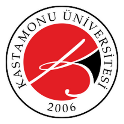 KASTAMONU ÜNİVERSİTESİMÜHENDİSLİK VE MİMARLIK FAKÜLTESİ……………………… BÖLÜMÜİŞLETMEDE MESLEKİ EĞİTİM DEVAM TAKİP VE DİSİPLİN MEVZUATINA UYMA FORMUKASTAMONU ÜNİVERSİTESİMÜHENDİSLİK VE MİMARLIK FAKÜLTESİ……………………… BÖLÜMÜİŞLETMEDE MESLEKİ EĞİTİM DEVAM TAKİP VE DİSİPLİN MEVZUATINA UYMA FORMUKASTAMONU ÜNİVERSİTESİMÜHENDİSLİK VE MİMARLIK FAKÜLTESİ……………………… BÖLÜMÜİŞLETMEDE MESLEKİ EĞİTİM DEVAM TAKİP VE DİSİPLİN MEVZUATINA UYMA FORMUKASTAMONU ÜNİVERSİTESİMÜHENDİSLİK VE MİMARLIK FAKÜLTESİ……………………… BÖLÜMÜİŞLETMEDE MESLEKİ EĞİTİM DEVAM TAKİP VE DİSİPLİN MEVZUATINA UYMA FORMUKASTAMONU ÜNİVERSİTESİMÜHENDİSLİK VE MİMARLIK FAKÜLTESİ……………………… BÖLÜMÜİŞLETMEDE MESLEKİ EĞİTİM DEVAM TAKİP VE DİSİPLİN MEVZUATINA UYMA FORMUKASTAMONU ÜNİVERSİTESİMÜHENDİSLİK VE MİMARLIK FAKÜLTESİ……………………… BÖLÜMÜİŞLETMEDE MESLEKİ EĞİTİM DEVAM TAKİP VE DİSİPLİN MEVZUATINA UYMA FORMUKASTAMONU ÜNİVERSİTESİMÜHENDİSLİK VE MİMARLIK FAKÜLTESİ……………………… BÖLÜMÜİŞLETMEDE MESLEKİ EĞİTİM DEVAM TAKİP VE DİSİPLİN MEVZUATINA UYMA FORMUKASTAMONU ÜNİVERSİTESİMÜHENDİSLİK VE MİMARLIK FAKÜLTESİ……………………… BÖLÜMÜİŞLETMEDE MESLEKİ EĞİTİM DEVAM TAKİP VE DİSİPLİN MEVZUATINA UYMA FORMUKASTAMONU ÜNİVERSİTESİMÜHENDİSLİK VE MİMARLIK FAKÜLTESİ……………………… BÖLÜMÜİŞLETMEDE MESLEKİ EĞİTİM DEVAM TAKİP VE DİSİPLİN MEVZUATINA UYMA FORMUKASTAMONU ÜNİVERSİTESİMÜHENDİSLİK VE MİMARLIK FAKÜLTESİ……………………… BÖLÜMÜİŞLETMEDE MESLEKİ EĞİTİM DEVAM TAKİP VE DİSİPLİN MEVZUATINA UYMA FORMUKASTAMONU ÜNİVERSİTESİMÜHENDİSLİK VE MİMARLIK FAKÜLTESİ……………………… BÖLÜMÜİŞLETMEDE MESLEKİ EĞİTİM DEVAM TAKİP VE DİSİPLİN MEVZUATINA UYMA FORMUKASTAMONU ÜNİVERSİTESİMÜHENDİSLİK VE MİMARLIK FAKÜLTESİ……………………… BÖLÜMÜİŞLETMEDE MESLEKİ EĞİTİM DEVAM TAKİP VE DİSİPLİN MEVZUATINA UYMA FORMUKASTAMONU ÜNİVERSİTESİMÜHENDİSLİK VE MİMARLIK FAKÜLTESİ……………………… BÖLÜMÜİŞLETMEDE MESLEKİ EĞİTİM DEVAM TAKİP VE DİSİPLİN MEVZUATINA UYMA FORMUKASTAMONU ÜNİVERSİTESİMÜHENDİSLİK VE MİMARLIK FAKÜLTESİ……………………… BÖLÜMÜİŞLETMEDE MESLEKİ EĞİTİM DEVAM TAKİP VE DİSİPLİN MEVZUATINA UYMA FORMUKASTAMONU ÜNİVERSİTESİMÜHENDİSLİK VE MİMARLIK FAKÜLTESİ……………………… BÖLÜMÜİŞLETMEDE MESLEKİ EĞİTİM DEVAM TAKİP VE DİSİPLİN MEVZUATINA UYMA FORMUKASTAMONU ÜNİVERSİTESİMÜHENDİSLİK VE MİMARLIK FAKÜLTESİ……………………… BÖLÜMÜİŞLETMEDE MESLEKİ EĞİTİM DEVAM TAKİP VE DİSİPLİN MEVZUATINA UYMA FORMUKASTAMONU ÜNİVERSİTESİMÜHENDİSLİK VE MİMARLIK FAKÜLTESİ……………………… BÖLÜMÜİŞLETMEDE MESLEKİ EĞİTİM DEVAM TAKİP VE DİSİPLİN MEVZUATINA UYMA FORMUKASTAMONU ÜNİVERSİTESİMÜHENDİSLİK VE MİMARLIK FAKÜLTESİ……………………… BÖLÜMÜİŞLETMEDE MESLEKİ EĞİTİM DEVAM TAKİP VE DİSİPLİN MEVZUATINA UYMA FORMUKASTAMONU ÜNİVERSİTESİMÜHENDİSLİK VE MİMARLIK FAKÜLTESİ……………………… BÖLÜMÜİŞLETMEDE MESLEKİ EĞİTİM DEVAM TAKİP VE DİSİPLİN MEVZUATINA UYMA FORMUKASTAMONU ÜNİVERSİTESİMÜHENDİSLİK VE MİMARLIK FAKÜLTESİ……………………… BÖLÜMÜİŞLETMEDE MESLEKİ EĞİTİM DEVAM TAKİP VE DİSİPLİN MEVZUATINA UYMA FORMUKASTAMONU ÜNİVERSİTESİMÜHENDİSLİK VE MİMARLIK FAKÜLTESİ……………………… BÖLÜMÜİŞLETMEDE MESLEKİ EĞİTİM DEVAM TAKİP VE DİSİPLİN MEVZUATINA UYMA FORMUKASTAMONU ÜNİVERSİTESİMÜHENDİSLİK VE MİMARLIK FAKÜLTESİ……………………… BÖLÜMÜİŞLETMEDE MESLEKİ EĞİTİM DEVAM TAKİP VE DİSİPLİN MEVZUATINA UYMA FORMUKASTAMONU ÜNİVERSİTESİMÜHENDİSLİK VE MİMARLIK FAKÜLTESİ……………………… BÖLÜMÜİŞLETMEDE MESLEKİ EĞİTİM DEVAM TAKİP VE DİSİPLİN MEVZUATINA UYMA FORMUKASTAMONU ÜNİVERSİTESİMÜHENDİSLİK VE MİMARLIK FAKÜLTESİ……………………… BÖLÜMÜİŞLETMEDE MESLEKİ EĞİTİM DEVAM TAKİP VE DİSİPLİN MEVZUATINA UYMA FORMUKASTAMONU ÜNİVERSİTESİMÜHENDİSLİK VE MİMARLIK FAKÜLTESİ……………………… BÖLÜMÜİŞLETMEDE MESLEKİ EĞİTİM DEVAM TAKİP VE DİSİPLİN MEVZUATINA UYMA FORMUKASTAMONU ÜNİVERSİTESİMÜHENDİSLİK VE MİMARLIK FAKÜLTESİ……………………… BÖLÜMÜİŞLETMEDE MESLEKİ EĞİTİM DEVAM TAKİP VE DİSİPLİN MEVZUATINA UYMA FORMUKASTAMONU ÜNİVERSİTESİMÜHENDİSLİK VE MİMARLIK FAKÜLTESİ……………………… BÖLÜMÜİŞLETMEDE MESLEKİ EĞİTİM DEVAM TAKİP VE DİSİPLİN MEVZUATINA UYMA FORMUKASTAMONU ÜNİVERSİTESİMÜHENDİSLİK VE MİMARLIK FAKÜLTESİ……………………… BÖLÜMÜİŞLETMEDE MESLEKİ EĞİTİM DEVAM TAKİP VE DİSİPLİN MEVZUATINA UYMA FORMUKASTAMONU ÜNİVERSİTESİMÜHENDİSLİK VE MİMARLIK FAKÜLTESİ……………………… BÖLÜMÜİŞLETMEDE MESLEKİ EĞİTİM DEVAM TAKİP VE DİSİPLİN MEVZUATINA UYMA FORMUKASTAMONU ÜNİVERSİTESİMÜHENDİSLİK VE MİMARLIK FAKÜLTESİ……………………… BÖLÜMÜİŞLETMEDE MESLEKİ EĞİTİM DEVAM TAKİP VE DİSİPLİN MEVZUATINA UYMA FORMUKASTAMONU ÜNİVERSİTESİMÜHENDİSLİK VE MİMARLIK FAKÜLTESİ……………………… BÖLÜMÜİŞLETMEDE MESLEKİ EĞİTİM DEVAM TAKİP VE DİSİPLİN MEVZUATINA UYMA FORMUKASTAMONU ÜNİVERSİTESİMÜHENDİSLİK VE MİMARLIK FAKÜLTESİ……………………… BÖLÜMÜİŞLETMEDE MESLEKİ EĞİTİM DEVAM TAKİP VE DİSİPLİN MEVZUATINA UYMA FORMUKASTAMONU ÜNİVERSİTESİMÜHENDİSLİK VE MİMARLIK FAKÜLTESİ……………………… BÖLÜMÜİŞLETMEDE MESLEKİ EĞİTİM DEVAM TAKİP VE DİSİPLİN MEVZUATINA UYMA FORMUKASTAMONU ÜNİVERSİTESİMÜHENDİSLİK VE MİMARLIK FAKÜLTESİ……………………… BÖLÜMÜİŞLETMEDE MESLEKİ EĞİTİM DEVAM TAKİP VE DİSİPLİN MEVZUATINA UYMA FORMUKASTAMONU ÜNİVERSİTESİMÜHENDİSLİK VE MİMARLIK FAKÜLTESİ……………………… BÖLÜMÜİŞLETMEDE MESLEKİ EĞİTİM DEVAM TAKİP VE DİSİPLİN MEVZUATINA UYMA FORMUKASTAMONU ÜNİVERSİTESİMÜHENDİSLİK VE MİMARLIK FAKÜLTESİ……………………… BÖLÜMÜİŞLETMEDE MESLEKİ EĞİTİM DEVAM TAKİP VE DİSİPLİN MEVZUATINA UYMA FORMUKASTAMONU ÜNİVERSİTESİMÜHENDİSLİK VE MİMARLIK FAKÜLTESİ……………………… BÖLÜMÜİŞLETMEDE MESLEKİ EĞİTİM DEVAM TAKİP VE DİSİPLİN MEVZUATINA UYMA FORMUKASTAMONU ÜNİVERSİTESİMÜHENDİSLİK VE MİMARLIK FAKÜLTESİ……………………… BÖLÜMÜİŞLETMEDE MESLEKİ EĞİTİM DEVAM TAKİP VE DİSİPLİN MEVZUATINA UYMA FORMUKASTAMONU ÜNİVERSİTESİMÜHENDİSLİK VE MİMARLIK FAKÜLTESİ……………………… BÖLÜMÜİŞLETMEDE MESLEKİ EĞİTİM DEVAM TAKİP VE DİSİPLİN MEVZUATINA UYMA FORMUDevamsızlık Türü AnahtarıDevamsızlık Türü AnahtarıDevamsızlık Türü AnahtarıDevamsızlık Türü AnahtarıT: Resmi TatilT: Resmi TatilT: Resmi TatilT: Resmi TatilT: Resmi TatilT: Resmi TatilK: Kişisel İzinK: Kişisel İzinK: Kişisel İzinK: Kişisel İzinH: Hastalık İzni H: Hastalık İzni H: Hastalık İzni H: Hastalık İzni H: Hastalık İzni H: Hastalık İzni Ö: Özel İzinÖ: Özel İzinÖ: Özel İzinÖ: Özel İzinD: Diğer İzin: (Belirtiniz) ………….…………..D: Diğer İzin: (Belirtiniz) ………….…………..D: Diğer İzin: (Belirtiniz) ………….…………..D: Diğer İzin: (Belirtiniz) ………….…………..D: Diğer İzin: (Belirtiniz) ………….…………..D: Diğer İzin: (Belirtiniz) ………….…………..D: Diğer İzin: (Belirtiniz) ………….…………..D: Diğer İzin: (Belirtiniz) ………….…………..D: Diğer İzin: (Belirtiniz) ………….…………..D: Diğer İzin: (Belirtiniz) ………….…………..D: Diğer İzin: (Belirtiniz) ………….…………..D: Diğer İzin: (Belirtiniz) ………….…………..(     ) Devamsız(     ) Devamsız(     ) Devamsız(     ) DevamsızYIL: 20…     /   AY: ….YIL: 20…     /   AY: ….YIL: 20…     /   AY: ….YIL: 20…     /   AY: ….YIL: 20…     /   AY: ….YIL: 20…     /   AY: ….YIL: 20…     /   AY: ….YIL: 20…     /   AY: ….YIL: 20…     /   AY: ….YIL: 20…     /   AY: ….YIL: 20…     /   AY: ….YIL: 20…     /   AY: ….YIL: 20…     /   AY: ….YIL: 20…     /   AY: ….YIL: 20…     /   AY: ….YIL: 20…     /   AY: ….YIL: 20…     /   AY: ….YIL: 20…     /   AY: ….YIL: 20…     /   AY: ….YIL: 20…     /   AY: ….YIL: 20…     /   AY: ….YIL: 20…     /   AY: ….YIL: 20…     /   AY: ….YIL: 20…     /   AY: ….YIL: 20…     /   AY: ….YIL: 20…     /   AY: ….YIL: 20…     /   AY: ….YIL: 20…     /   AY: ….YIL: 20…     /   AY: ….YIL: 20…     /   AY: ….YIL: 20…     /   AY: ….YIL: 20…     /   AY: ….YIL: 20…     /   AY: ….YIL: 20…     /   AY: ….YIL: 20…     /   AY: ….YIL: 20…     /   AY: ….YIL: 20…     /   AY: ….YIL: 20…     /   AY: ….YIL: 20…     /   AY: ….YIL: 20…     /   AY: ….Öğrencinin Adı SoyadıÖğrencinin Adı Soyadı122345677891010111213141515161718181920212223242526272829293031Toplam Gün1)1)2)2)3)3)4)4)5)5)